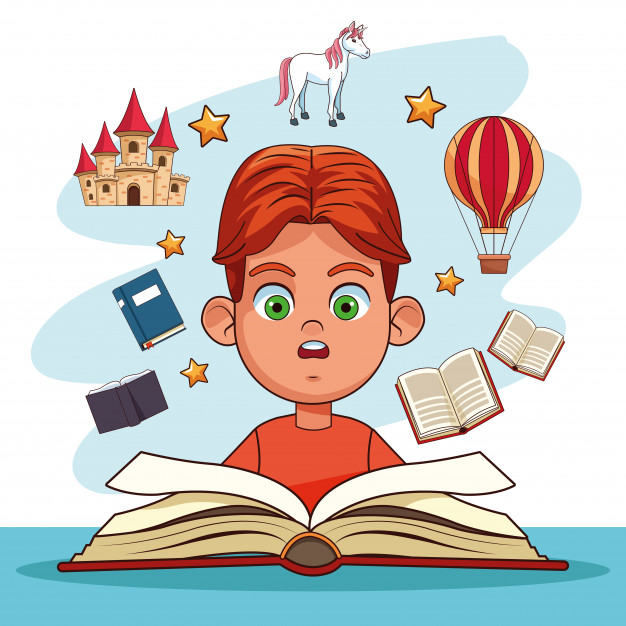 “Queridos niños y niñas, les damos la bienvenida a una nueva semana”Los invitamos a realizar las siguientes actividadesGuía Cuadernillo Pac LenguajeKínder A y B  Clases on line  Guía Cuadernillo Pac LenguajeKínder A y B  Clases on line  Guía Cuadernillo Pac LenguajeKínder A y B  Clases on line  Guía Cuadernillo Pac LenguajeKínder A y B  Clases on line  Nombre Alumno: Nombre Alumno: Nombre Alumno: Nombre Alumno: Fecha: Martes 08 septiembre 2020          Semana: 23                                Hora: 15:00 a 15:45 horas. Fecha: Martes 08 septiembre 2020          Semana: 23                                Hora: 15:00 a 15:45 horas. Fecha: Martes 08 septiembre 2020          Semana: 23                                Hora: 15:00 a 15:45 horas. Fecha: Martes 08 septiembre 2020          Semana: 23                                Hora: 15:00 a 15:45 horas. Educadoras: Gissela Robledo (Kínder A), Claudia Duarte (Kínder B)Educadoras: Gissela Robledo (Kínder A), Claudia Duarte (Kínder B)Educadoras: Gissela Robledo (Kínder A), Claudia Duarte (Kínder B)Educadoras: Gissela Robledo (Kínder A), Claudia Duarte (Kínder B)NúcleoLenguaje Verbal Lenguaje Verbal Lenguaje Verbal Objetivo de Aprendizaje6.- Comprender contenidos explícitos de textos literarios, a partir de la escucha atenta, describiendo información, realizando inferencias y predicciones.6.- Comprender contenidos explícitos de textos literarios, a partir de la escucha atenta, describiendo información, realizando inferencias y predicciones.6.- Comprender contenidos explícitos de textos literarios, a partir de la escucha atenta, describiendo información, realizando inferencias y predicciones.Indicador de logro- Manifiesta a través el dibujo sus impresiones y significado de palabras del texto. - Manifiesta a través el dibujo sus impresiones y significado de palabras del texto. - Manifiesta a través el dibujo sus impresiones y significado de palabras del texto. O. T.C.C.4 Apreciar el significado que tienen para las personas y las comunidades, diversas manifestaciones culturales que se desarrollan en su entorno.C.C.4 Apreciar el significado que tienen para las personas y las comunidades, diversas manifestaciones culturales que se desarrollan en su entorno.C.C.4 Apreciar el significado que tienen para las personas y las comunidades, diversas manifestaciones culturales que se desarrollan en su entorno.HabilidadComunicación oral – Ampliación de vocabulario.Comunicación oral – Ampliación de vocabulario.Comunicación oral – Ampliación de vocabulario.Actividad / Instrucción- Activan conocimientos previos.- Escuchan y ven video sobre la Leyenda “La Pincoya”- Responden preguntas.- Observan PPT explicativo. - Dibujan lo que más le ha gustado de la leyenda de La Pincoya.- Completan Ilustración, observan cómo está la Pincoya, descubre qué está anunciando y dibujan al lado de cada escena de la leyenda lo que corresponde según ese anuncio. - Activan conocimientos previos.- Escuchan y ven video sobre la Leyenda “La Pincoya”- Responden preguntas.- Observan PPT explicativo. - Dibujan lo que más le ha gustado de la leyenda de La Pincoya.- Completan Ilustración, observan cómo está la Pincoya, descubre qué está anunciando y dibujan al lado de cada escena de la leyenda lo que corresponde según ese anuncio. - Activan conocimientos previos.- Escuchan y ven video sobre la Leyenda “La Pincoya”- Responden preguntas.- Observan PPT explicativo. - Dibujan lo que más le ha gustado de la leyenda de La Pincoya.- Completan Ilustración, observan cómo está la Pincoya, descubre qué está anunciando y dibujan al lado de cada escena de la leyenda lo que corresponde según ese anuncio. Materiales -Computador, tablet o celular.- Video con Leyenda “La Pincoya” https://www.youtube.com/watch?v=3O0S3NHgGks&t=21s-PPT con ruta de aprendizaje, contenido y preguntas.-Lápiz grafito, goma, lápices de colores.- Cuadernillo Pac 2 Lenguaje página 20 y 21, actividad N°48 y 49.-Computador, tablet o celular.- Video con Leyenda “La Pincoya” https://www.youtube.com/watch?v=3O0S3NHgGks&t=21s-PPT con ruta de aprendizaje, contenido y preguntas.-Lápiz grafito, goma, lápices de colores.- Cuadernillo Pac 2 Lenguaje página 20 y 21, actividad N°48 y 49.-Computador, tablet o celular.- Video con Leyenda “La Pincoya” https://www.youtube.com/watch?v=3O0S3NHgGks&t=21s-PPT con ruta de aprendizaje, contenido y preguntas.-Lápiz grafito, goma, lápices de colores.- Cuadernillo Pac 2 Lenguaje página 20 y 21, actividad N°48 y 49.ContenidosComunicación y ampliación de vocabulario.Comunicación y ampliación de vocabulario.Comunicación y ampliación de vocabulario.RUTA DE APRENDIZAJEINICIODESARROLLOCIERRERUTA DE APRENDIZAJE Nos saludamos todos y    todas cantando canción de saludo, luego recordamos normas de convivencia.Intervención PIE  Se da a conocer objetivo de la clase y la Ruta de Aprendizaje.Se activan conocimientos previos comentando que hoy veremos una nueva leyenda.Se pregunta ¿Conocen algunas leyendas?, ¿cuáles?Se espera las respuestas de los alumnos y se felicita por sus respuestas.Educadora invitará a los alumnos /as a ver y escuchar una leyenda llamada “La Pincoya”, Luego pregunta ¿recuerdan que es una leyenda? ¿Qué leyendas conocen?Se espera respuestas de los alumnos y a través de PPT complementa respuestas.Luego pregunta al azar: ¿De qué crees que se trata esta leyenda?, ¿por qué?A continuación, Educadora invitará a ver el video de la leyenda “La Pincoya”, luego de ver el video Educadora comentará que la leyenda es Chilena y pregunta al azar a los estudiantes¿de qué parte de Chile es la leyenda?, ¿qué crees que significa la palabra escasez?, ¿Por qué?, ¿qué significa abundancia? Se motiva a ver en PPT el significado de estas palabras.Se felicita por sus respuestas y se invita a recordar a los personajes y peguntará al azar.¿quién es Millalobo, Huenchulá y Pincoya?e invita a comentar la leyenda.Se felicita por suParticipación.Para finalizar, se invita a los niños/as a buscar en sus cuadernillos de lenguaje, la página 20, actividad N°48.Observar la página del cuadernillo ¿Qué creen que hay que hacer?Se espera respuestas de los niños/as.Luego educadora da instrucciones de los que deben realizar:Dibujar lo que más les ha gustado de la leyenda La Pincoya.Luego se invita a buscar la página 21, actividad N°49 en dónde deben observar las imágenes y se invita a dibujar la escena que corresponde al anuncio.Se felicita por su participación y se solicita que estudiante pueda escribir la fecha en parte inferior (abajo) del cuadernillo y su nombre y apellido (con letra century gothic)Finalmente, se les pregunta ¿qué contenidos aprendimos hoy? ¿te gusto la actividad? ¿por qué?Se felicita por el trabajo realizado a todo el grupo curso.*Se solicita enviar fotografía de la actividad Nª 45 del cuadernillo a Plataforma Classroom de cada profesora respectiva. Guía Cuadernillo Pac LenguajeKínder A y B  Clases on line  Guía Cuadernillo Pac LenguajeKínder A y B  Clases on line  Guía Cuadernillo Pac LenguajeKínder A y B  Clases on line  Guía Cuadernillo Pac LenguajeKínder A y B  Clases on line  Nombre Alumno: Nombre Alumno: Nombre Alumno: Nombre Alumno: Fecha: Miércoles 09 de septiembre 2020          Semana: 23                     Hora: 15:00 a 15:45 horas. Fecha: Miércoles 09 de septiembre 2020          Semana: 23                     Hora: 15:00 a 15:45 horas. Fecha: Miércoles 09 de septiembre 2020          Semana: 23                     Hora: 15:00 a 15:45 horas. Fecha: Miércoles 09 de septiembre 2020          Semana: 23                     Hora: 15:00 a 15:45 horas. Educadoras: Gissela Robledo (Kínder A), Claudia Duarte (Kínder B)Educadoras: Gissela Robledo (Kínder A), Claudia Duarte (Kínder B)Educadoras: Gissela Robledo (Kínder A), Claudia Duarte (Kínder B)Educadoras: Gissela Robledo (Kínder A), Claudia Duarte (Kínder B)NúcleoLenguaje Verbal Lenguaje Verbal Lenguaje Verbal Objetivo de Aprendizaje4.- Comunicar temas de su interés, empleando un vocabulario variado e incorporando palabras nuevas y pertinentes a las distintas situaciones comunicativas e interlocutores.4.- Comunicar temas de su interés, empleando un vocabulario variado e incorporando palabras nuevas y pertinentes a las distintas situaciones comunicativas e interlocutores.4.- Comunicar temas de su interés, empleando un vocabulario variado e incorporando palabras nuevas y pertinentes a las distintas situaciones comunicativas e interlocutores.Indicador de Logro-Escribe carta comunicando contenido del texto. -Escribe carta comunicando contenido del texto. -Escribe carta comunicando contenido del texto. O. T.C.C.4 Apreciar el significado que tienen para las personas y las comunidades, diversas manifestaciones culturales que se desarrollan en su entorno.C.C.4 Apreciar el significado que tienen para las personas y las comunidades, diversas manifestaciones culturales que se desarrollan en su entorno.C.C.4 Apreciar el significado que tienen para las personas y las comunidades, diversas manifestaciones culturales que se desarrollan en su entorno.HabilidadComunicación oral – Ampliación de vocabulario.Comunicación oral – Ampliación de vocabulario.Comunicación oral – Ampliación de vocabulario.Actividad / Instrucción- Activan conocimientos previos.- Responden preguntas.- Observan PPT para recordar la Leyenda “La Pincoya”.- Completar carta para enviarla a un amigo, copiando palabras de modelo.- Activan conocimientos previos.- Responden preguntas.- Observan PPT para recordar la Leyenda “La Pincoya”.- Completar carta para enviarla a un amigo, copiando palabras de modelo.- Activan conocimientos previos.- Responden preguntas.- Observan PPT para recordar la Leyenda “La Pincoya”.- Completar carta para enviarla a un amigo, copiando palabras de modelo.Materiales -Computador, Tablet o celular. -PPT con ruta de aprendizaje, contenido y preguntas.-Lápiz grafito, goma, tijeras, lápices de colores.- Cuadernillo Pac 2 Lenguaje página 22, actividad N°50.-Computador, Tablet o celular. -PPT con ruta de aprendizaje, contenido y preguntas.-Lápiz grafito, goma, tijeras, lápices de colores.- Cuadernillo Pac 2 Lenguaje página 22, actividad N°50.-Computador, Tablet o celular. -PPT con ruta de aprendizaje, contenido y preguntas.-Lápiz grafito, goma, tijeras, lápices de colores.- Cuadernillo Pac 2 Lenguaje página 22, actividad N°50.ContenidosComunicación y ampliación de vocabulario.Comunicación y ampliación de vocabulario.Comunicación y ampliación de vocabulario.RUTA DE APRENDIZAJEINICIODESARROLLOCIERRERUTA DE APRENDIZAJE Nos saludamos todos y    todas cantando canción de saludo, luego recordamos normas de convivencia.   Intervención PIE  Se da a conocer objetivo de la clase y la Ruta de Aprendizaje.Se activan conocimientos previos observando PPT para recordar la leyenda “La Pincoya” y haciendo las siguientes preguntas: ¿Quién es la Pincoya?, ¿A qué parte de Chile pertenece esta leyenda?, ¿Quiénes era Millalobo?, ¿Quién era Huenchulá?. Se espera respuesta por parte de los alumnos y se felicita por su participación.Luego de recordar la Leyenda, recordaremos un medio de comunicación en especial y lo harán respondiendo la siguiente pregunta ¿recuerdan algún medio de comunicación que es por escrito?Se espera la respuesta de los alumnos y se felicita por participar.A través de PPT, observarán formato de una carta y luego Educadora preguntará ¿qué se debe hacer para escribir una carta?, ¿qué pasos se deben seguir para escribir y enviar una carta? Apoyados por el formato de la carta, se irá identificando la información que se requiere en cada parte: --Fecha-Saludo-Mensaje-Despedida -y firma.  Se agradece la participación y se felicita.Para finalizar, se invita a los niños/as a buscar en sus cuadernillos de lenguaje, la página 22, actividad N°50.Se invita a observar la página y Educadora pregunta ¿Qué creen que hay que hacer aquí?Se espera respuesta de los alumnos/as.Luego se invita a completar la carta para enviarla a un amigo.Se pide que elijan a una persona a quien enviarían la carta.Luego siguen las siguientes instrucciones:1.- Escribir la fecha.2.- Escribir a quien va dirigida la carta.3.- Completa el mensaje con los datos de los recuadro anaranjados según corresponda. 4.- Escribe el nombre de quien la firma.5.- Recortar la carta, arma un sobre para enviarla.Se felicita por su participación y se solicita que estudiante pueda escribir la fecha en parte inferior (abajo) del cuadernillo y su nombre y apellido (con letra century gothic)Finalmente, se les pregunta ¿qué contenidos aprendimos hoy? ¿te gusto la actividad? ¿por qué?Se felicita por el trabajo realizado a todo el grupo curso.*Se solicita enviar fotografía de la actividad Nª 50 del cuadernillo a Plataforma Classroom de cada profesora respectiva.